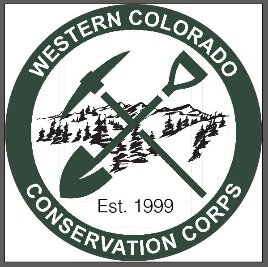 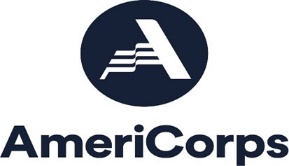 Position: Colorado National Monument Crew Leaders (Crew Leader & Assistant Crew Leader)Location: Colorado National Monument (specifically for 8 weeks) Season Dates: May 30th- August 10th, 2023 Stipend:  Crew Leader: $1112.00 Stipend dispersed bi-weekly	   Assistant Crew Leader: $1080.00 Stipend dispersed bi-weeklyAverage Hours Served Per Week: 43 (6:30 am-4:00 pm Monday-Friday)AmeriCorps term slots available/Education Award Amounts: 300hrs - $1,374.60Training: As an AmeriCorps service-learning program and to prepare Corps Members for work in-the-field, WCCC provides orientation and technical skills training at the start of the program season in addition to region or project specific training throughout the service term. Focuses include outdoor leadership, Leave No Trace principles, technical skills for project work, tool use/maintenance, 212 chainsaw safety training (as needed per crew), first aid/CPR, herbicide application, trail building, fence construction, drivers training, procedures surrounding risk management and best practices, and creating positive crew cultures with emphasis on diversity and inclusion. Some members will receive additional training with crosscut saws dependent on crew placement.Overview: The Western Colorado Conservation Corps offers opportunities for young adults to spend a season serving on meaningful conservation projects throughout Western Colorado. Projects may include a variety of trail construction/maintenance, fence construction/removal, invasive species removal, fire fuels reduction, habitat restoration and/or historic preservation work. AmeriCorps members have the opportunity to earn up to $3,172.50 (900-hour term), in addition to a bi-weekly stipend, from an AmeriCorps Education Award (restrictions apply). Members must not engage in any prohibited activities as listed in the AmeriCorps Member Service Agreement. The position also requires preparation time and post session clean up. Essentials Position Functions: Leading a crew of 8-10 youth, high school ages, in service along with an Assistant Crew Leader.Leading service projects such as trail building and maintenance, wildlife habitat restoration, fence building and maintenance, and invasive species removal while serving with an Assistant Crew Leader (ACL).Planning of food and equipment preparation and maintenance, and program evaluation.Serve closely with a diverse group of people.Complete 8 hours of project work a day for 5 days (day trips) in a variety of outdoor conditions, including inclement weather, for the duration of the season. (No prior experience is required).Must adhere to and enforce the rules and regulations of WCCC and AmeriCorps, which includes abstaining from the use of drugs, alcohol, and tobacco as well as other rules, regulations, and risk management protocol.Members must not engage in any prohibited activities as listed in the AmeriCorps Member Service Agreement.Responsible for all project specific/crew specific reporting.Participate in evaluation process (number and timing of evaluations depend on length of contract)Service Environment:     This position requires arduous physical activity in adverse weather conditions. Crew leaders must be physically fit and able to lift, bend, carry, push and other heavy physical labor.Requirements:Experience teaching outdoor and/or environmental education curriculum preferred and other leadership experienceExcellent organization and communicationPassion for an outdoor lifestyleHands-on physical labor experience preferredCommitted to making a positive difference in youthWilderness First Responder (WFR) preferredCurrent driver’s license with an insurable good driving recordHigh School Diploma or GED required (AmeriCorps), relevant bachelor’s preferredMust be between the ages of 18-28 years of ageAbility to commit to the entirety of your AmeriCorps term of service with WCCCAbility to serve on diverse teams or with a diverse range of peopleUnallowable Team Leader Activities:Signing member timesheetsEvaluating member performanceDisciplining AmeriCorps membersEnrolling/dismissing AmeriCorps membersWriting and/or signing program reportsManaging the program’s payroll and budgetQualifications: No experience necessary! However, you must:Be a United states citizen or permanent residentBe available full time between the dates specified on the Member Service AgreementAble to pass a pre-service National Criminal History check (State, Sex Offender, and Federal)Supervisor Information: Tiffany Weimer - HR Manager                                            (970) 730-2072CONDITIONS OF AGREEMENT: AmeriCorps members will be subject to all state and federal laws, and the rules and regulations of OSHA and Conservation Corps. The member is expected to fully understand and adhere to the rules, regulations and code of conduct as described in the AmeriCorps member manual. Policy violations will result in disciplinary action according to program guidelines, including written warnings, fines, and/or termination. The AmeriCorps member is accountable for meeting or exceeding the responsibilities of this position as described above and will be evaluated at mid-term (dependent on service term length) and end-term by Corps Program Staff, with input from project hosts. Successful completion is contingent on both AmeriCorps education award hours and service through the agreed upon term end date. The Western Colorado Conservation Corps of Partners is an equal opportunity employer. This program is available to all, without regard to race, color, national origin, disability, age, sex, political affiliation, or religion. Qualified individuals with disabilities who need accommodations during the application, interview, hiring process or for service may make arrangements by contacting (970) 241-1027.2818 ½ North Ave, Grand Junction, CO 81501 www.wcccpartners.org